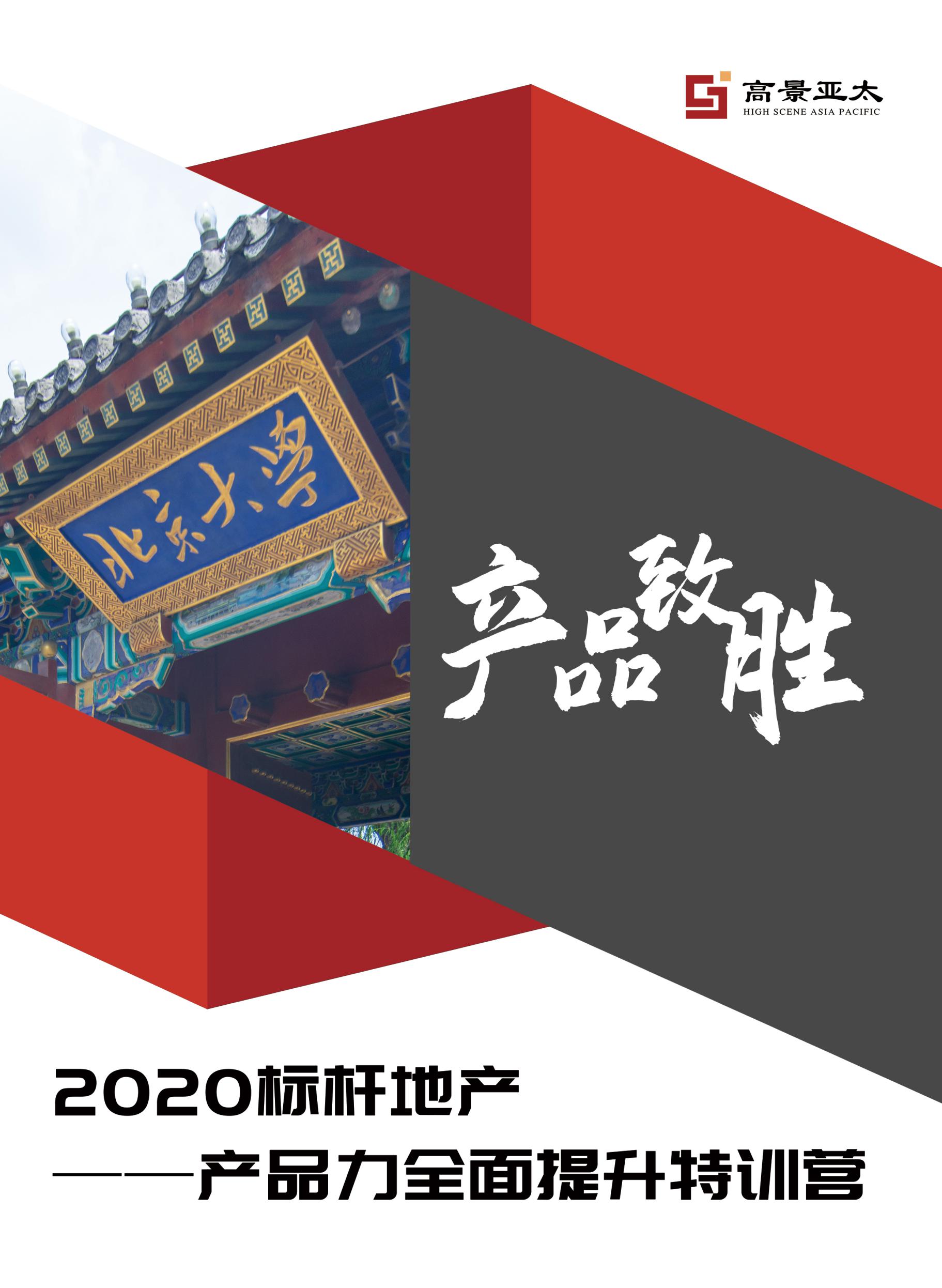 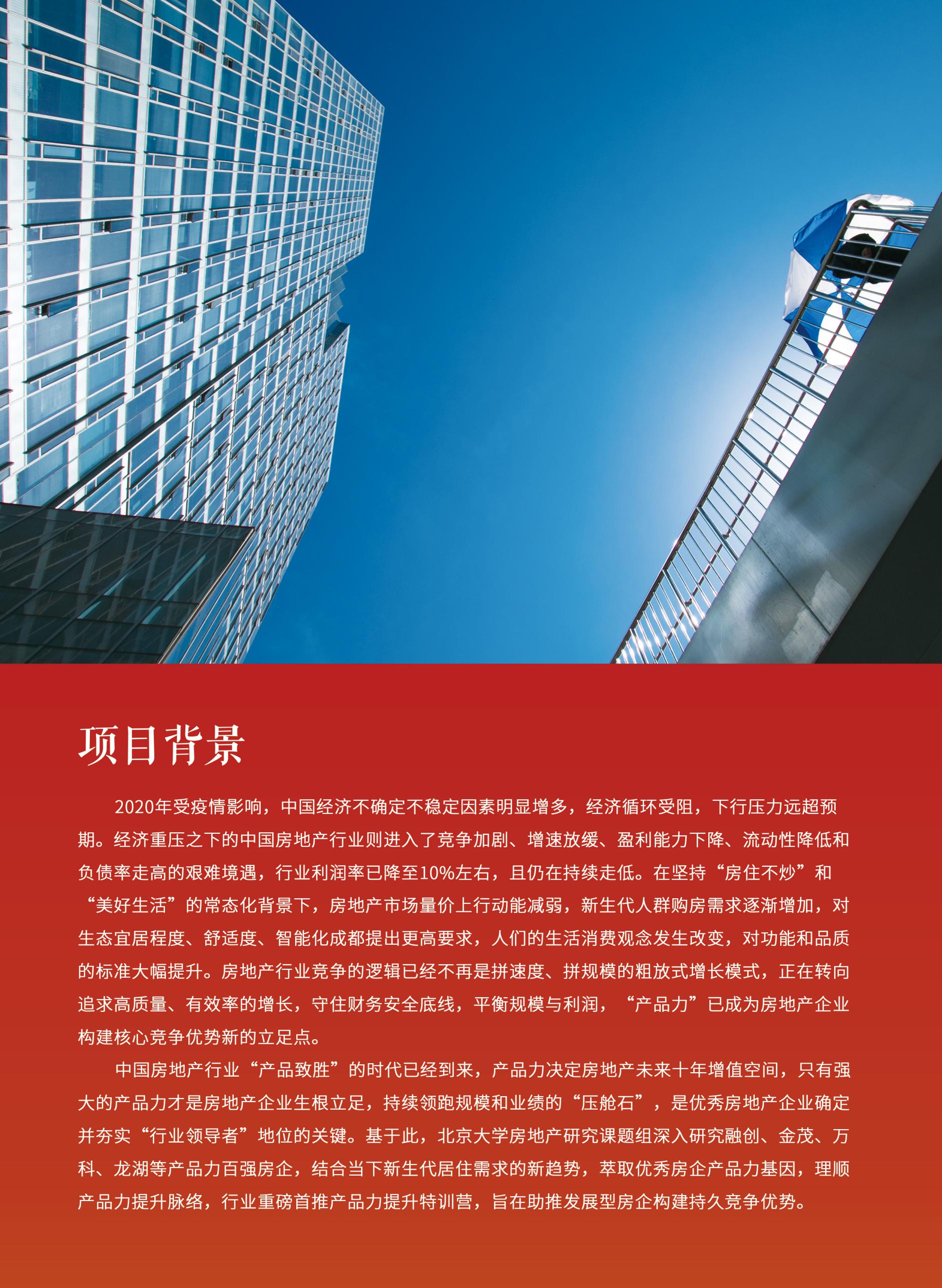 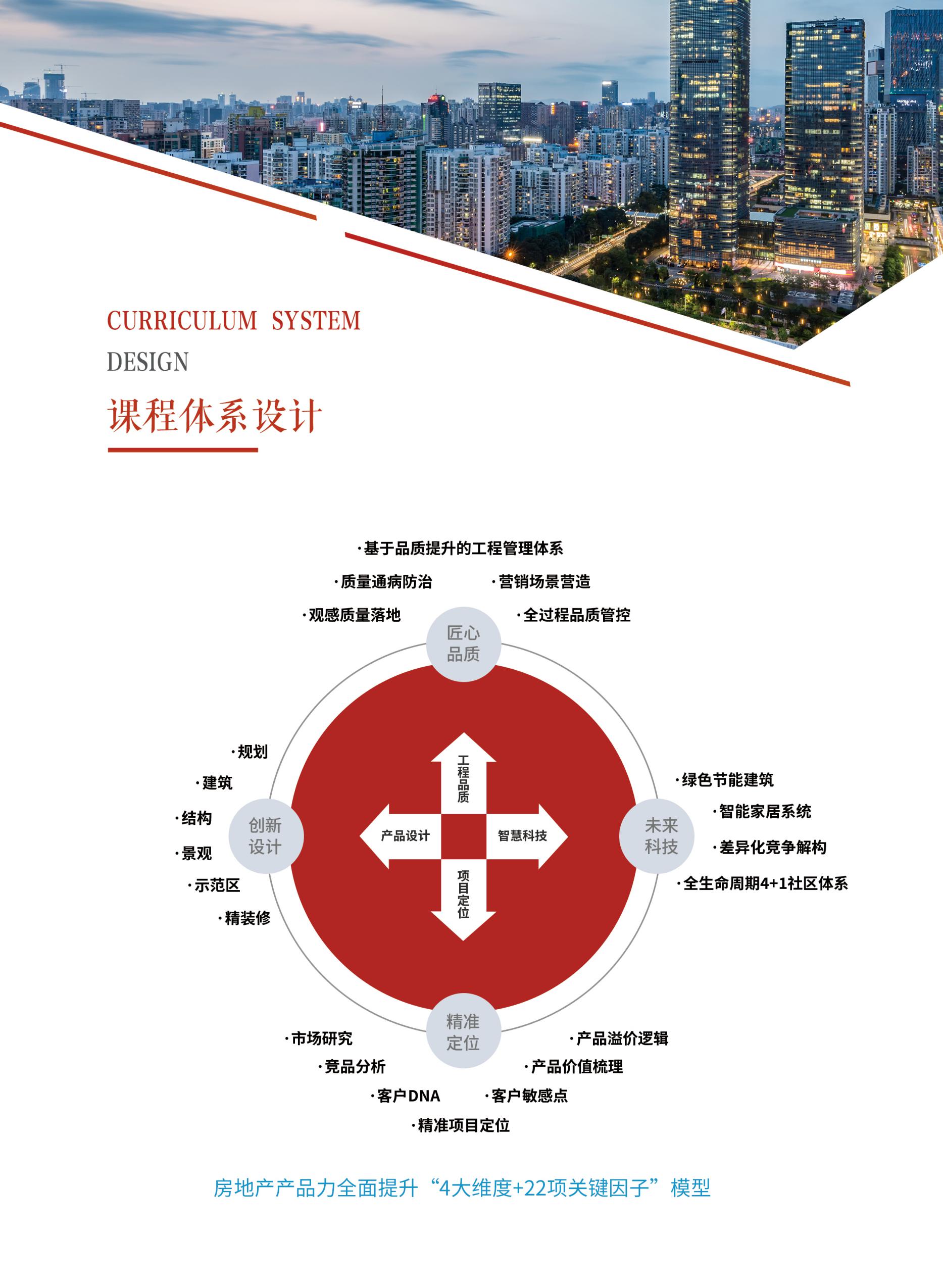 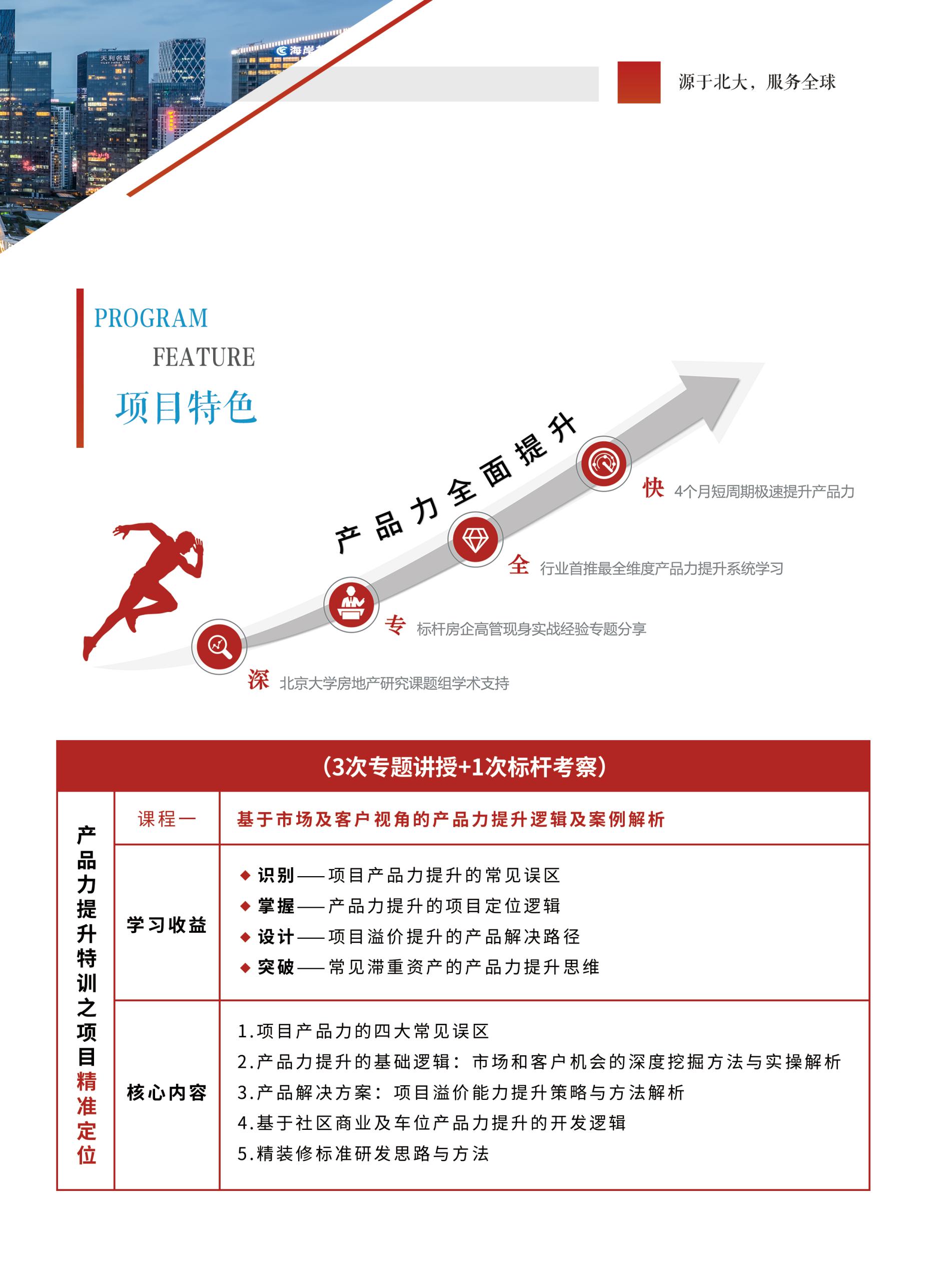 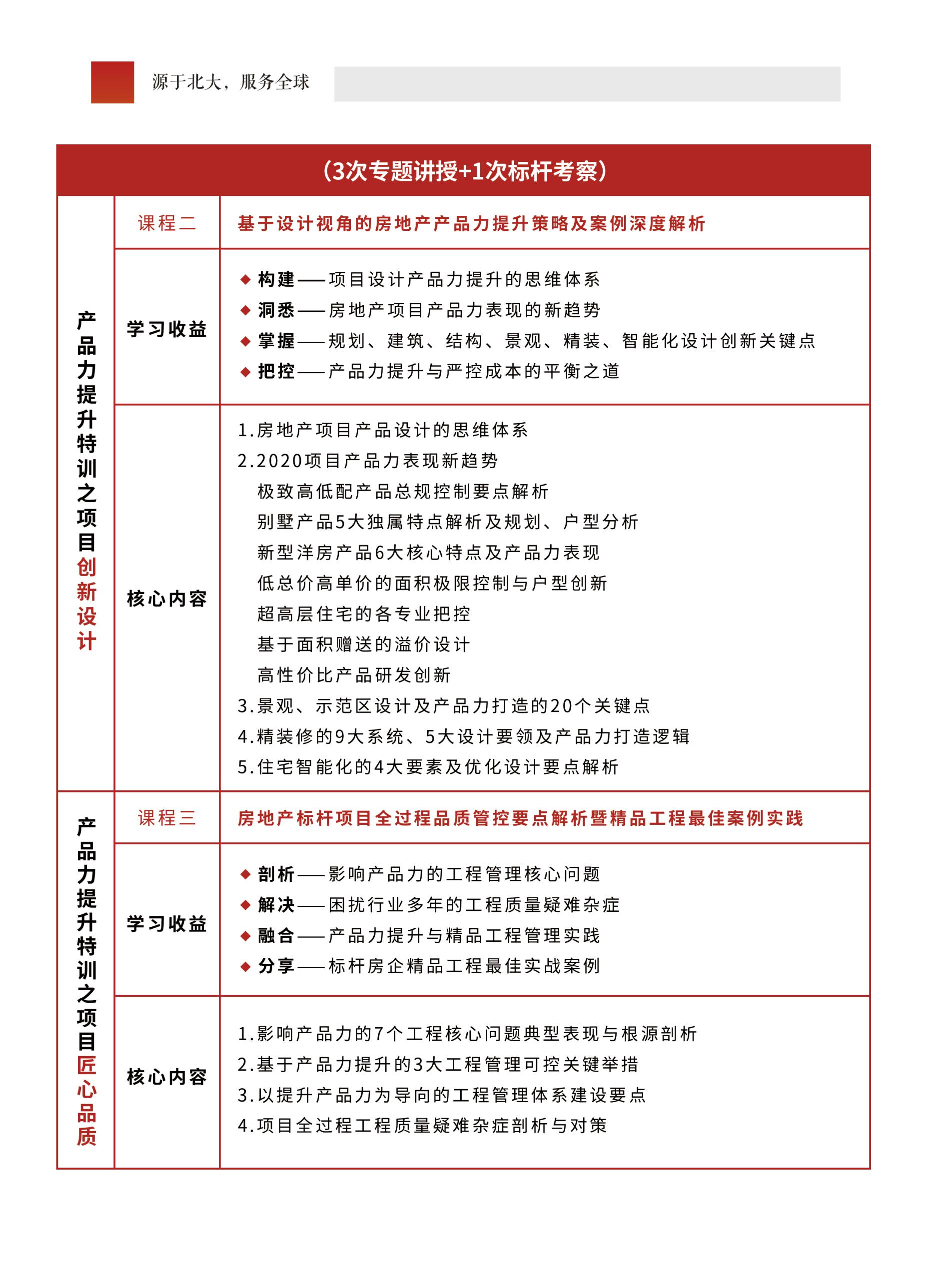 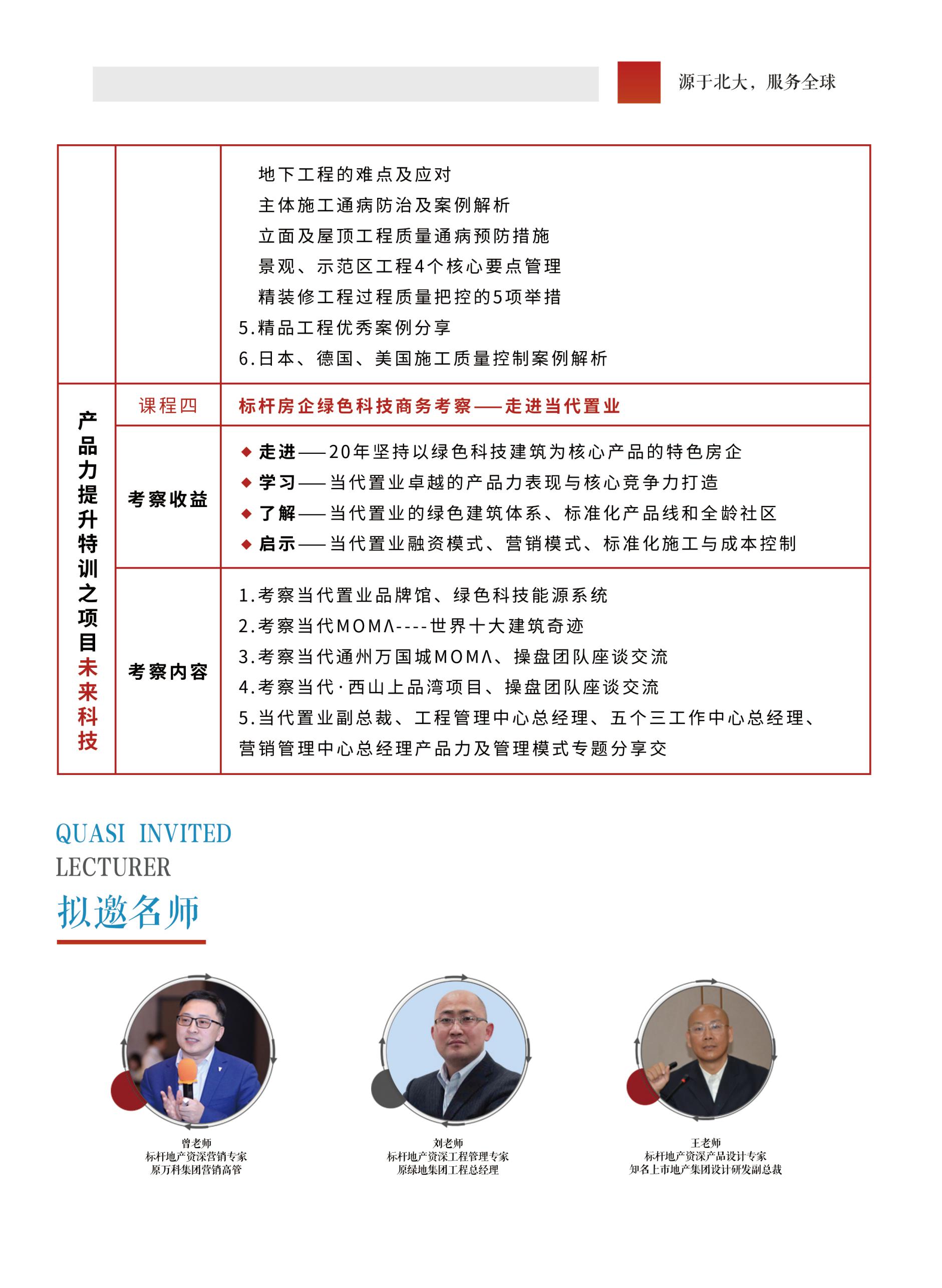 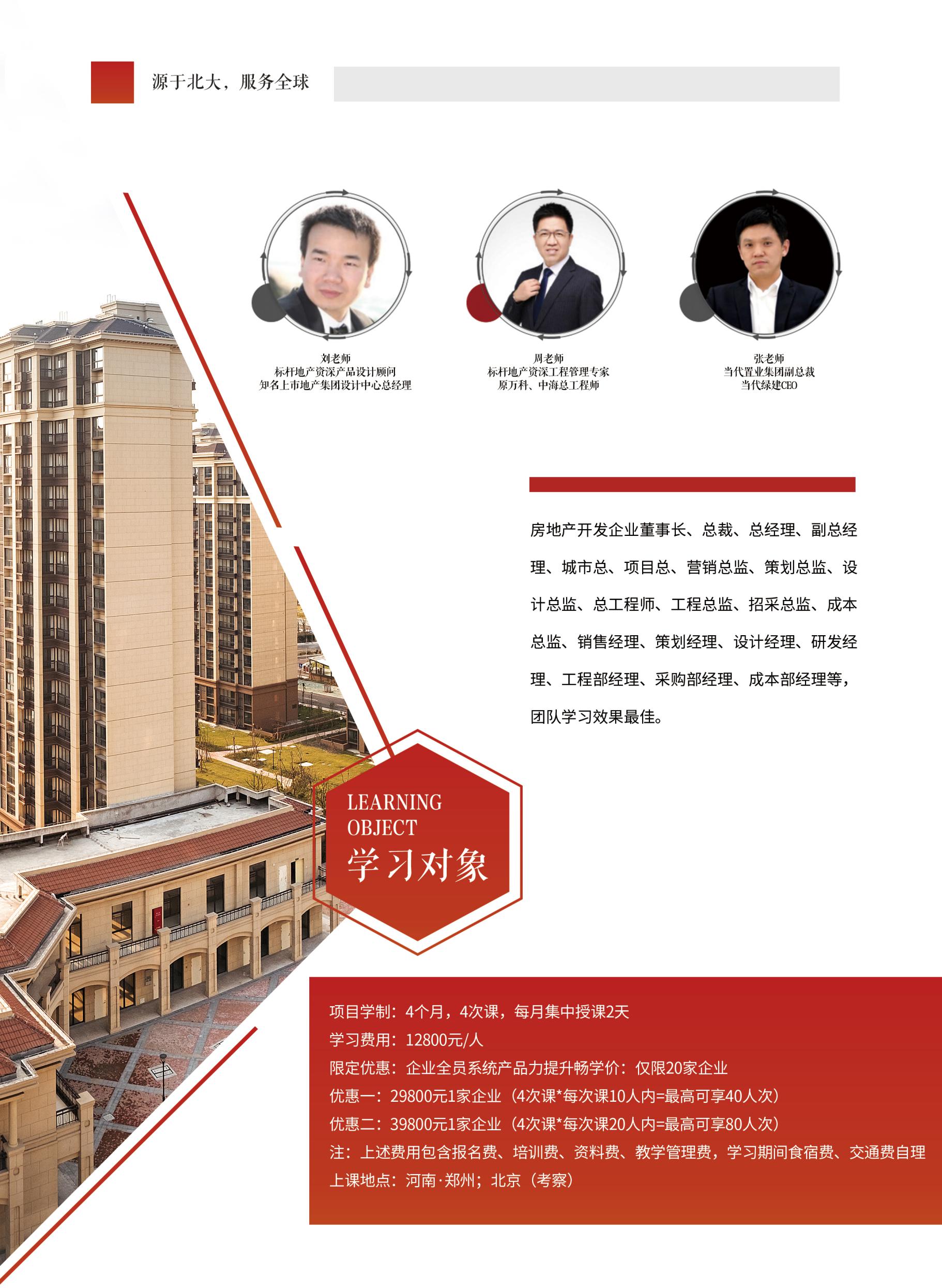 标杆地产-产品力全面提升特训营报名申请表   此表信息对外保密，请您完整、详细填写注：请将报名表填写完整后传真或发电子邮件到教务处并于三个工作日内办理学费至指定账号，谢谢！企业畅学-报名企业信息企业畅学-报名企业信息企业畅学-报名企业信息企业畅学-报名企业信息企业畅学-报名企业信息企业畅学-报名企业信息企业畅学-报名企业信息企业/单位名称     邮  箱法定代表人经营范围所属行业成立时间注册资金年营业额企业总资产（人民币）□3000万以上       □5000万-1亿      □1-5亿         □5-10亿□3000万以上       □5000万-1亿      □1-5亿         □5-10亿□3000万以上       □5000万-1亿      □1-5亿         □5-10亿□3000万以上       □5000万-1亿      □1-5亿         □5-10亿□3000万以上       □5000万-1亿      □1-5亿         □5-10亿□3000万以上       □5000万-1亿      □1-5亿         □5-10亿企业总资产（人民币）□10-50亿          □50-100亿         □100亿以上□10-50亿          □50-100亿         □100亿以上□10-50亿          □50-100亿         □100亿以上□10-50亿          □50-100亿         □100亿以上□10-50亿          □50-100亿         □100亿以上□10-50亿          □50-100亿         □100亿以上公司/单位性质□国有  □集体  □民营/私营企业   □外商独资企业  □其它                  □国有  □集体  □民营/私营企业   □外商独资企业  □其它                  □国有  □集体  □民营/私营企业   □外商独资企业  □其它                  □国有  □集体  □民营/私营企业   □外商独资企业  □其它                  □国有  □集体  □民营/私营企业   □外商独资企业  □其它                  □国有  □集体  □民营/私营企业   □外商独资企业  □其它                  公司地址个人提升-报名学员信息个人提升-报名学员信息个人提升-报名学员信息个人提升-报名学员信息个人提升-报名学员信息个人提升-报名学员信息个人提升-报名学员信息姓名性别职务手机号码身份证号身份证号身份证号